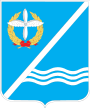 Совет Качинского муниципального округа города СевастополяРЕШЕНИЕ№ 17/80О внесении изменений в Положение об оплате труда технического персонала органов местного самоуправления внутригородского муниципального образования города Севастополя Качинский муниципальный округРуководствуясь Трудовым кодексом Российской Федерации, Федеральным законом Российской Федерации от 6 октября 2003 года № 131-ФЗ «Об общих принципах организации местного самоуправления в Российской Федерации», Федеральным Законом Российской Федерации от 02 марта 2003 № 25-ФЗ «О муниципальной службе в Российской Федерации»,  Законом Севастополя от    5 августа 2014 года № 53-ЗС «О муниципальной службе в городе Севастополе», Законом Севастополя от 30 декабря 2014 года № 102-ЗС «О местном самоуправлении в городе Севастополе», Уставом внутригородского муниципального образования города Севастополя — Качинский муниципальный округ, утвержденного решением Совета Качинского муниципального округа от 19.03.2015 № 13, Решением Совета Качинского муниципального округа от 29 декабря 2017 года № 15/72 «О бюджете внутригородского муниципального образования города Севастополя Качинский муниципальный округ на 2018 год и на плановый период 2019 и 2020 годов, Совет Качинского муниципального округа города Севастополя   РЕШИЛ:Внести изменения в Положение об оплате труда технического персонала органов местного самоуправления внутригородского муниципального образования города Севастополя Качинский муниципальный округ:п.п. 2.4. Положения изложить в следующей редакции:«2.4. Должностные оклады (ставки заработной платы) увеличиваются (индексируются) в сроки и в пределах размера повышения (индексации) должностных окладов муниципальных гражданских служащих города Севастополя в соответствии с законом города Севастополя о бюджете города Севастополя.Главы 2 дополнить п.п. 2.6. следующего содержания:2.6. Увеличение (индексация) размеров окладов денежного содержания труда технического персонала производится нормативно-правовыми актами Местной администрации Качинского муниципального округа в сроки, установленные законом города Севастополя о бюджете города Севастополя.»Решение вступает в силу с момента его обнародования.Контроль исполнения настоящего решения оставляю за собой.II созывXVII  сессия2016 - 2021 гг.13.02.2018 годапгт КачаГлава ВМО Качинский МО, исполняющий полномочия председателя Совета, Глава местной администрацииН.М. Герасим